 ANITA 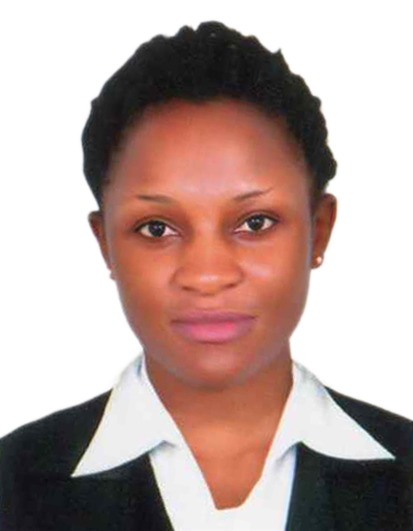  ENGLISH LANGUAGE TEACHER                Mob: C/o 0502360357  Email: anita.317717@2freemail.com   Nationality: CameroonianCAREER PROFILEA motivated and a detailed conscious Affiliate who holds a BACHELOR DEGREE  IN ENGLISH MODERN LETTERS, UNIVERSITY OF DSCHANG(CAMEROON). Displays considerable strength across a wide range of personal skills and enjoys working within a team environment and takes challenges as it comes under the role played.Skills: Good communication and interpersonal skills Excellent knowledge of the grammar and written form o English and French language Ability to teach students grammar, and provide them training to read, writes, and converse well in English. Fluency in speaking and writing in English.  Ability to develop language learning skills of the students Ability to teach English to the students of the first grade to ninth grade Ability to develop interest of students in English language and bring about cultural awareness in them Computer skillsBasic knowledge in Microsoft wordGood knowledge of Microsoft packageEducational QualificationsOrdinary Level Certificate (2007/2008)Advanced Level Certificate (2009/2010)Bachelor degree in English modern letters ,University of Dschang, Cameroon.2014WORK EXPERIENCE (3YEARS)Government Bilingual High School, Douala
English Teacher 2012-2014Preparing and gathering resource material related to ENGLISH language for the students Motivating the students to converse and write in English language Providing guidance and help to the students with difficulty in language acquisition Formulating different teaching methods to arouse interest in students to learn ENGLISH language Identifying the language learning problems of students and guiding them to overcome these problems Providing career guidance to the students and organizing classroom discussions Summerset High School, Buea English Teacher 2014-2015Preparing lesson plans and study materials for the students Formulating different methods to foster the learning of English language for the students easily Developing assignments and exercises for the students to foster the language acquisition process of the students Preparing and utilizing audio-visual aids for teaching the students English language Maintaining the records of the students and evaluating the student’s exam papers Conducting English language classes to the students of first grade to fifth gradeHobbies      Football, Reading, Travelling and SingingReferences –Upon request